“A new direction to a promising future”Merrimack county Juvenile ServicesLUnch N’ LearnJune 8Noon-1pmBessie rowell Community CenterBYOL- Bring your own lunch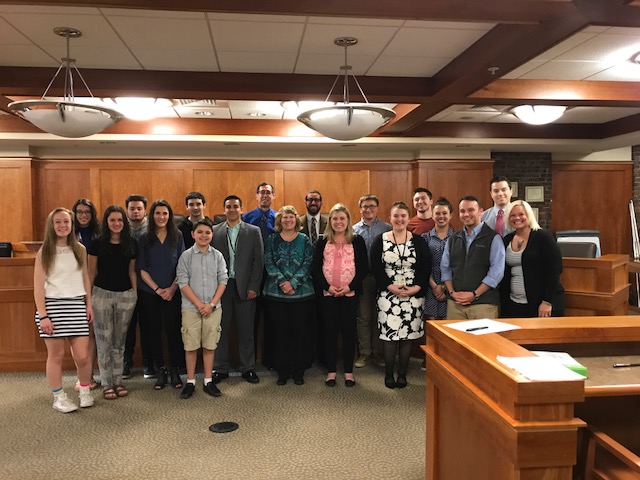 Merrimack County Juvenile ServicesJoin the Franklin Mayor’s Drug Task Force as we host Merrimack County Juvenile Services. Learn aboutJuvenile Diversion, results and effectiveness (A second chance for first time offenders) Substance misuse prevention programmingTeen Court Volunteer Opportunities (teens and adults)Community Accountability BoardJob Shadowing and Community Service Engagement 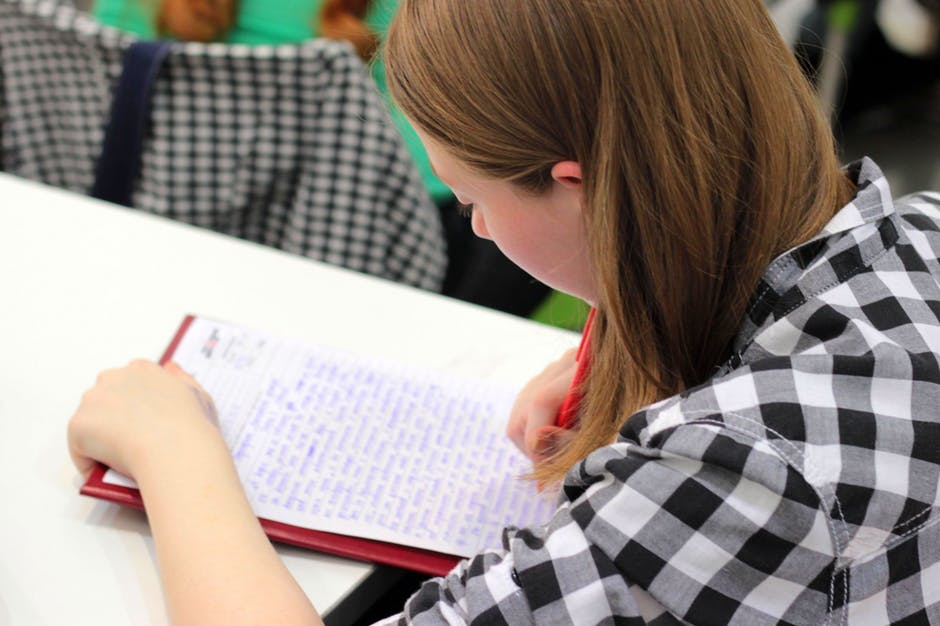 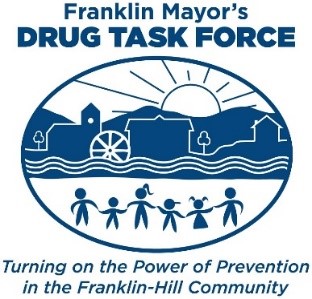 RSVPKayla Bertolino,Coalition Coordinatortaskforceinfo@franklinnh.orgCell 603-998-5337Office 603-934-7446